The HIARC BulletinMay 2023 Edition Newsletter of the Harris-Intersil Amateur Radio Club Club Meetings: Second Thursday of each month at Meemaw’s Barbecue on Babcock Street between Palm Bay Road and Port Malabar Road. Supper is at 5:30 PM, business is at 6:30 PM. Prizes at 7:45 PM. Our programs start around 7:00 PM. Meeting ends by 8:00 PM. As some members have allergies, we kindly ask that you refrain from wearing fragrances.  Thanks. Repeaters: K4HRS, 145.47 Mc, tone 107.2 cycles. Down at the monent.Nets:Open to everyone:South Brevard Emergency Net: Thursdays at 7:00 PM. 146.61 Mc. In event of repeater failure 146.85 Mc and or 146.58 Mc simplex.Skywarn Net: Thursdays, after the SBEN net / 7:30 PM or so,  146.61 McPalm Bay Informal Net: 8 PM Thursdays on 147.255 Mc. Medical Complaint Nets: evenings 3.6 to 4.0 Mc.HIARC Web Site: www.qsl.net/hiarc. Website administrator; Jim Tonti, KC7SSWOfficers: President: Francis Parsche (“Butch”), WA4AQVTreasurer: Pat Reilly KA4ZECSecretary: OpenRepeater Chairman: Clyde KD8ANProgram Chairman: OpenField Day Chairman: OpenSunshine Chairman: OpenClub Jester: Ken N8KHAnnual Membership: Annual dues are $12.00. You can join at the meeting or send a check to:HIARC TreasurerPat Reilly, KA4ZEC1985 Howell LaneMalabar, FL 32950We are on a calendar year dues system with annual dues due in June. Dues are prorated by a dollar a month. If you join in April dues are $2.00 to get to June.Send me your email address to receive the newsletter: francis.parsche@l3harris.comSelect Hamfests4-15-23, Melbourne, PCARS swapmeet, Melbourne fire Training Center, 1850 Hugher Road Melbourne FL 32935. Starts about 9 AM, some may come earlier. Talk in 146.61 repeater, tone 107.2.Ham Radio Lunches:Every Friday, 11:00 AM till 1:00 PM or so, Golden Corral on Palm Bay Road in Palm Bay. Talk in on 146.61 Mc repeater.Every Friday, 11:00 AM till 1:00 PM or so, Crystal Buffet on 192. Talk in on 146.61 Mc repeater.Once a month, the Saturday after the PCARS meeting, Sarno Restaurant and Pizzaria, 11:00 AM. Talk in 146.61 repeater. This restaurant is at the corner of Sarno Road and Croton Road. February 2023 HIARC Meeting And ProgramWhen: The next HIARC meeting is Thursday May 11, 2023.Where: Meemaws Barbecue on Babcock Street. Agenda:5:30 PM dinner6:30 PM business6:45 PM prizes7:00 PM programThe May HIARC program will be on the April 17, 18 IEEE Wamicon Microwaves Conference that was held in Melbourne FL. We will learn what is new in the field and useful to amateur radio.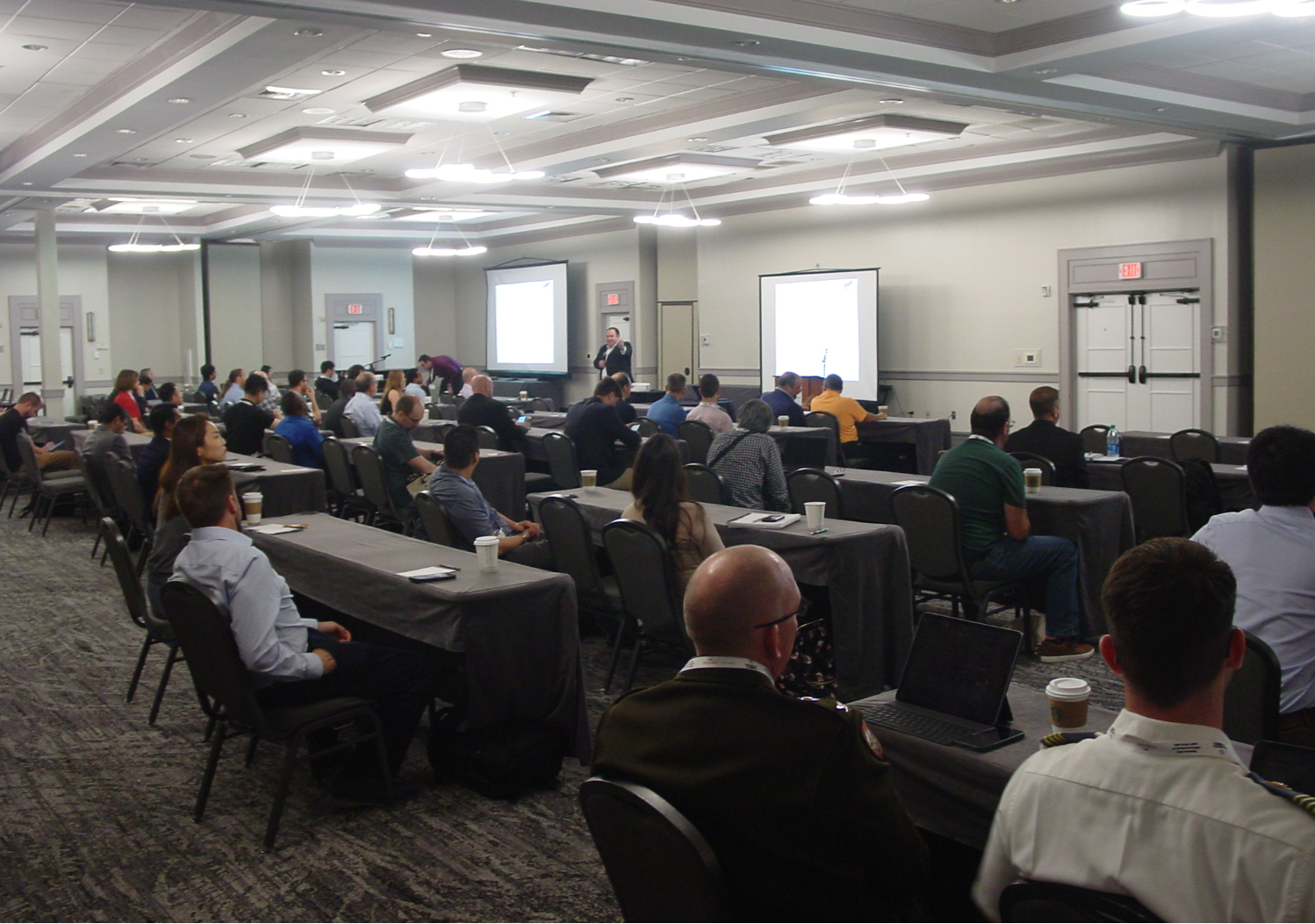 2023 WAMICON IEEE ConferenceThe 145.47 Mc RepeaterThe HIARC 145.47 Mc. repeater has been down for 12 months. We lost the Rialto repeater site 12 months ago. The matter was brought up for discussion at the last meeting. At the meeting there was no interest in finding another site or in  doing the duplexer engineering needed to share the Turkey Creel Tower site with the 146.85 repeater. At this point it looks like the 145.47 repeater will remain off the air indefinitely.Older QST AccessOlder issues of QST magazine can be downloaded at https://worldradiohistory.com/QST.htm?force_isolation=true